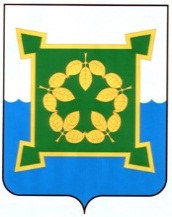 АДМИНИСТРАЦИЯЧЕБАРКУЛЬСКОГО ГОРОДСКОГО ОКРУГАЧелябинской областиул. Ленина, 13 «а», город Чебаркуль Челябинской области, 456440 Российская Федерация.Телефон: (8-35168)  2-39-88, факс: (8-35168)  2-39-88, http://www.chebarcul.ru, e-mail:  admin@chebarcul.ruПРОТОКОЛзаседания штаба народных дружин на территории Чебаркульского городского округа«   02  »  июля 2019 г.  № 2Повестка заседания:1. О рассмотрение заявки на предоставление субсидии за 2 квартал 2019 года из бюджета Чебаркульского городского округа на создание условий для деятельности добровольных народных дружин на территории Чебаркульского городского округа. Анализ работы ДНД по охране общественного порядка, участия в предупреждении и пересечении правонарушений на территории Чебаркульского городского округа.- Секретарь комиссии (Загретдинова Л.Г.);- Командир добровольной народной дружины «Патриот» (Хуснутдинов М.Р.);- Заместитель начальника полиции по охране общественного порядка МО МВД России «Чебаркульский», заместитель начальника штаба ДНД (Акулевич Д.Н.);- Комиссия штаба ДНД. По первому вопросу:  О рассмотрение заявки на предоставление субсидии за 2 квартал 2019 года из бюджета Чебаркульского городского округа на создание условий для деятельности добровольных народных дружин на территории Чебаркульского городского округа. Анализ работы ДНД по охране общественного порядка, участия в предупреждении и пересечении правонарушений на территории Чебаркульского городского округа.Выступили с докладами:- Секретарь комиссии (Загретдинова Л.Г.);- Командир добровольной народной дружины «Патриот» (Хуснутдинов М.Р.);- Заместитель начальника полиции по охране общественного порядка МО МВД России «Чебаркульский», заместитель начальника штаба ДНД (Акулевич Д.Н.);Голосовали:- Комиссия штаба ДНД.Комиссия решила:1. Отметить значительную роль добровольной народной дружины «Патриот»                   (командир дружины, Хуснутдинов М.Р.) в охране общественного порядка, обеспечении общественной безопасности, участии в предупреждении и пресечении правонарушений на территории Чебаркульского городского округа.2. Удовлетворить заявку командира добровольной народной дружины «Патриот» Хуснутдинова М.Р.предоставить субсидию в размере 58 000 рублей 00 копеек (пятьдесят восемь тысяч рублей ноль копеек), за 2 квартал 2019 года. Исполнитель:    Загретдинова Л.Г. Тел.: (2-41-27), (е-mail: ogz@chebarcul.ru.).Председательствовал: Секретарь комиссииА.В. Костенко   Загретдинова Л.Г.Управляющий делами администрации; Чебаркульского городского округа, начальник штаба ДНД;Старший инспектор отдела ГО и ЧС и взаимодействия с правоохранительными органами;Члены комиссии:Акулевич Д.Н.   Заместитель начальника полиции по охране общественного порядка МО МВД России «Чебаркульский», заместитель начальника штаба ДНД;Перемыкина Н.А.Председатель комитета по стратегическому развитию администрации Чебаркульского городского округа; Старова Н.В. Таймасова О.ГНачальник отдела бухгалтерского учет и отчётности администрации Чебаркульского городского округа;Заместитель главы по бюджетному процессу, начальник финансового управления администрации Чебаркульского городского округа;Урлапов А.А.Исполняющий обязанности начальника юридического отдела администрации Чебаркульского городского округа;Приглашены:Приглашены:Хуснутдинов М.Р.Командир   добровольной   народной   дружины «Патриот».Управляющий делами администрации; Чебаркульского городского округа, начальник штабаА.В. Костенко